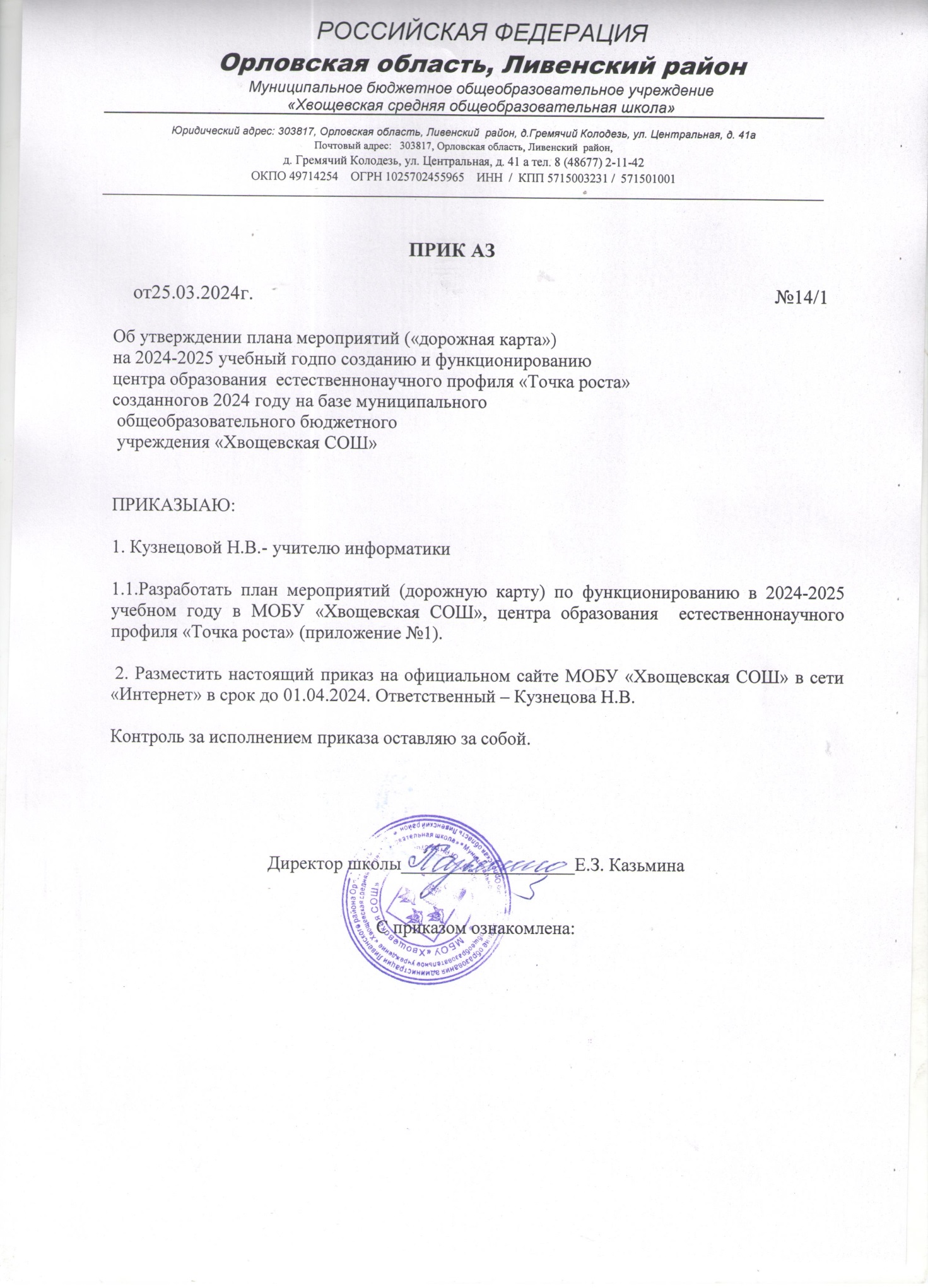 Приложение № 1 к приказу № 14/1 от 25.03.2024 г. План мероприятий (дорожная карта) По функционированию в 2024-2025 учебном годув МОБУ «Хвощевская СОШ» Центра естественнонаучного профиля «Точка роста»(далее - Центр)№ п/пНаименование мероприятияОтветственныйРезультатСрок/отметка о выполнении1.Подготовка нормативно-правовой базыПодготовка нормативно-правовой базыПодготовка нормативно-правовой базыПодготовка нормативно-правовой базы1.1.Утверждение медиаплана по информационномусопровождению создания Центра «Точка роста», в том числе размещениеинформации на сайте ООдиректор школы, учитель информатикиприказы ОО1.2.Согласование дизайн- проекта и проекта зонирования Центра«Точка роста»Директор школы,заведующие кабинетами«Точки роста»1.3.Издание локальных актов: приказа о создании Центра. Дополнительно:утверждение Положения о деятельности Центра;назначение руководителя Центра;разработка и утверждениедолжностных инструкций сотрудников Центра.Директор школы, руководитель ЦентраПриказы, локальные актыОО1.4.Разработка и утверждение плана учебно- воспитательных, внеурочных исоциокультурныхмероприятий в Центре.руководитель ЦентраПриказ ОО1.5.Разработка и согласование программ дополнительного образования (ПФДО)Руководитель центра, педагоги дополнительног о образованияПриказы ОО, наличиевыгруженных исогласованных программ1.6.Организация набора детей, обучающихся по программам ЦентраПедагоги центраПриказы ОО, зачисление обучающихся2.Финансово-хозяйственная деятельностьФинансово-хозяйственная деятельностьФинансово-хозяйственная деятельностьФинансово-хозяйственная деятельность2.9.Ремонтные работы (с направлением фотоотчета в